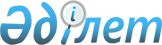 "Қазақстан Республикасының әділет органдарынан және өзге мемлекеттік органдарынан, сондай-ақ нотариустардан шығатын ресми құжаттарға апостиль қою" мемлекеттік қызметін көрсету қағидасын бекіту туралы" Қазақстан Республикасы Әділет министрінің міндетін атқарушының 2020 жылғы 27 мамырдағы № 58 бұйрығына өзгеріс енгізу туралыҚазақстан Республикасы Әділет министрінің 2020 жылғы 23 желтоқсандағы № 775 бұйрығы. Қазақстан Республикасының Әділет министрлігінде 2020 жылғы 29 желтоқсанда № 21956 болып тіркелді
      БҰЙЫРАМЫН:
      1. "Қазақстан Республикасының әділет органдарынан және өзге мемлекеттік органдарынан, сондай-ақ нотариустардан шығатын ресми құжаттарға апостиль қою" мемлекеттік қызметін көрсету қағидасын бекіту туралы" Қазақстан Республикасы Әділет министрінің міндетін атқарушының 2020 жылғы 27 мамырдағы № 58 бұйрығына (Нормативтік құқықтық актілердің мемлекеттік тізілімінде № 20740 болып тіркелген, 2020 жылғы 29 мамырда Қазақстан Республикасы Нормативтік құқықтық актілерінің электрондық түрдегі эталондық бақылау банкінде жарияланды) мынадай өзгерістер енгізілсін:
      "Қазақстан Республикасының әділет органдарынан және өзге мемлекеттік органдарынан, сондай-ақ нотариустардан шығатын ресми құжаттарға апостиль қою" мемлекеттік қызметін көрсету қағидасында:
      2-тармағы келесі редакцияда жазылсын:
      "2. Қағидалар "Қазақстан Республикасының әділет органдарынан және өзге мемлекеттік органдарынан, сондай-ақ нотариустардан шығатын ресми құжаттарға апостиль қою" мемлекеттік көрсетілетін қызметтің (бұдан әрі - мемлекеттік көрсетілетін қызмет) көрсетілу тәртібі мен шарттарын айқындайды және Қазақстан Республикасының әділет органдарынан және өзге де мемлекеттік органдардан, сондай-ақ нотариустардан шығатын ресми құжаттарға апостиль қою құқығы бар облыстардың, Нұр-Сұлтан, Алматы және Шымкент қалаларының әділет департаменттері (бұдан әрі - көрсетілетін қызметті беруші) қолданады.";
      "Қазақстан Республикасының әділет органдарынан және өзге мемлекеттік органдарынан, сондай-ақ нотариустардан шығатын ресми құжаттарға апостиль қою" мемлекеттік қызметін көрсету қағидаларына 1-қосымшасында:
      1-тармағы келесі редакцияда жазылсын:
      "1. Қызмет берушінің атауы Облыстардың, Нұр-Сұлтан, Алматы және Шымкент қалаларының әділет департаменттері (бұдан әрі - көрсетілетін қызметті беруші).".
      2. Қазақстан Республикасы Әділет министрлігінің Тіркеу қызметі және заң қызметін ұйымдастыру департаменті заңнамада белгіленген тәртіппен:
      1) осы бұйрықтың мемлекеттік тіркелуін;
      2) осы бұйрықтың Қазақстан Республикасы Әділет министрлігінің интернет-ресурсында орналастырылуын қамтамасыз етсін.
      3. Осы бұйрықтың орындалуын бақылау жетекшілік ететін Қазақстан Республикасы Әділет вице-министрінің орынбасарына жүктелсін.
      4. Осы бұйрық алғашқы ресми жарияланған күнінен кейін күнтізбелік он күн өткен соң қолданысқа енгізіледі.
       "КЕЛІСІЛДІ"
      Қазақстан Республикасы
      Цифрлық даму, инновациялар
      және аэроғарыш өнеркәсібі министрлігі
      2020 жылғы "__" _____________________
					© 2012. Қазақстан Республикасы Әділет министрлігінің «Қазақстан Республикасының Заңнама және құқықтық ақпарат институты» ШЖҚ РМК
				
      Қазақстан Республикасының 
Әділет министрі 

М. Бекетаев
